RESPONDUSThe Install link: https://download.respondus.com/lockdown/download.php?id=282146801Open Course Blocks/Add a block/Respondus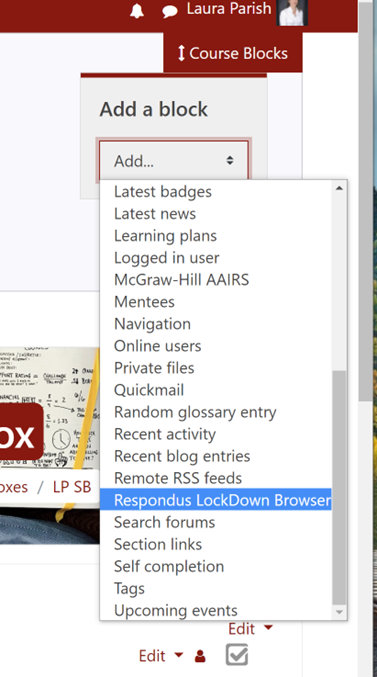 Click on the Dashboard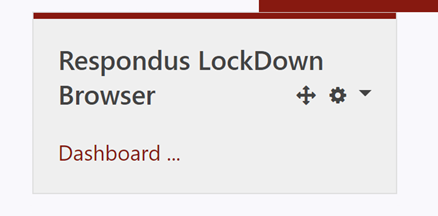 Find the quiz or exam you want to add Respondus to, click on settings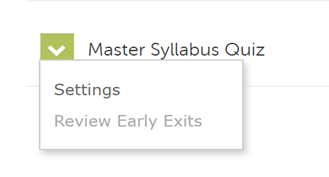 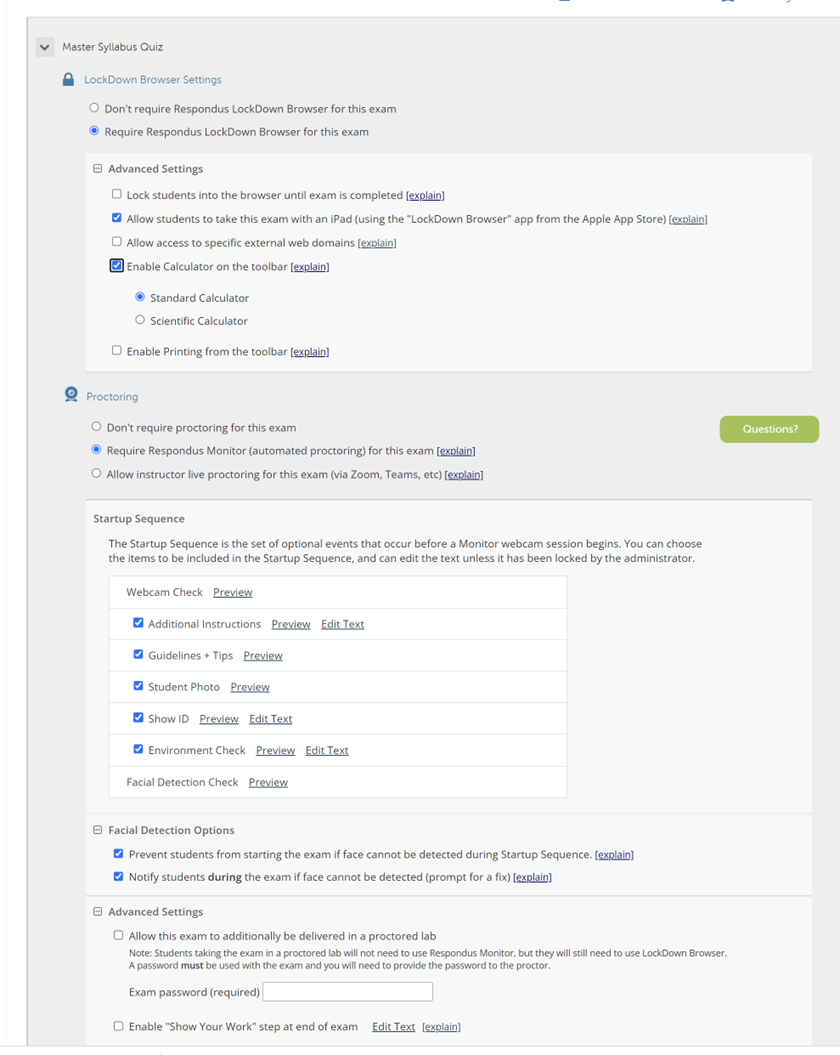 Choose your settings. You must choose Require Respondus and if you want it monitored, you must choose Require Respondus Monitor. The other settings are options that you can choose from such as a calculator, show ID and Facial Detection. Save and CloseIf it is set up correctly, you’ll see Required and Respondus Monitor in GREENVideo on Respondus: https://web.respondus.com/respondus-monitor-overview-video/Instructor Quick Start Guide: https://web.respondus.com/wp-content/uploads/2020/06/RLDB-QSG_Moodle-Instructor.pdfThe student video to share in your course for students: https://web.respondus.com/lockdownbrowser-student-video/Student Quick Start Guide to share: https://web.respondus.com/wp-content/uploads/2019/08/RLDB-Quick-Start-Guide-Moodle-Student.pdf